Välkommen till Sköldinge öppna ÖlbryggarmästerskapSommarSköl 2019Sköldinge Ölkultur är en lokal förening i Sköldinge. Vår idé är att stödja och utveckla Ölkulturen. Öl är mer än en dryck. Det är en del av vår kultur.Vi genomför två hembryggartävlingar och alla bryggare är välkomna att deltaga även om du inte bor i närområdet.Den 4 maj har vi vår sommartävling i Folkets hus i Sköldinge där du har möjlighet att få dina brygder granskade av besökarna.Tävlingens upplägg:5 klasser: Underjäst, Överjäst, Specialöl Sköl-klassen samt en lågalkoholhaltig klass understigande 2,25%. Specialklassen är det fritt att låta fantasin flöda och Sköl-klassen är en brygd från ett fastställt recept. Lågalkoholklassen kommer att mätas med elektroniskt alkomätare. Man ska kunna köra bil trots att man druckit en öl.Det är hög tid att ställa fram bryggeriet och börja skapa.Vinnare blir den som får flest röster i ”Folkets val” inom varje klass. Skulle flera få samma antal röster i en enskild klass räknas även de röster man fått i övriga klasser för att få fram en placering.Du får anmäla hur många öl du vill per klass. Tänk på att ta med tillräckligt med öl så att det räcker hela dagen Årets SKÖL Saion maj 2019 (Sköl) Se bilaga. Receptet finns även på Beersmith cloudVar: Sköldinge Folkets hus lördag 4 maj 13-17,30Till din hjälp kommer du att få tillgång till en bordsdel på cirka 100 cmFina priser till vinnarna i varje klass. I lågalkoholklassen kommer vinnarens recept att bryggas på ett större och kommersiellt bryggeri och säljas i grannskapet. Bryggaren godkänner att receptet används av Sköldinge Ölkultur. Eventuellt överskott av försäljning tillfaller Sköldinge Ölkultur..Anmäl dig genom att skicka ett mail till undertecknad. Ange i mailet hur många öl du ställer upp med i varje klass samt brygdernas namn. Har du en logotyp får du gärna skicka med den som bilaga.Sista anmälningsdag är 7 dagar före tävlingen 27 april kl 24.00Anmäl dig och lycka tillRune MårtenssonOrdförande Sköldinge ölkulturE-post:runelm@telia.com                                Skölrecept Saison (maj 2019)Saison (25 B)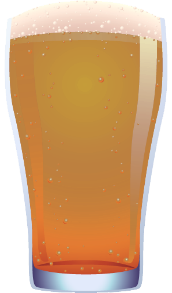 Type: All Grain
Batch Size: 22,00 l
Boil Size: 27,30 l
Boil Time: 60 min
End of Boil Vol: 25,00 l
Final Bottling Vol: 20,00 l
Fermentation: Ale, Two StageDate: 2019-01-02
Brewer: Fritte
Asst Brewer: 
Equipment: Grainfather 22l
Efficiency: 66,00 %
Est Mash Efficiency: 72,0 %
Taste Rating: 30,0Taste Notes: Gravity, Alcohol Content and ColorEst Original Gravity: 1,050 SG
Est Final Gravity: 1,005 SG
Estimated Alcohol by Vol: 5,9 %
Bitterness: 21,8 IBUs
Est Color: 13,8 EBC Measured Original Gravity: 1,046 SG
Measured Final Gravity: 1,010 SG
Actual Alcohol by Vol: 4,7 %
Calories: 427,1 kcal/l Mash ProfileMash Name: Grainfather 66C
Sparge Water: 13,61 l
Sparge Temperature: 75,6 C
Adjust Temp for Equipment: TRUE
Est Mash PH: 5,64
Measured Mash PH: 5,20Total Grain Weight: 6,00 kg
Grain Temperature: 22,2 C
Tun Temperature: 22,2 C
Target Mash PH: 5,20
Mash Acid Addition: 
Sparge Acid Addition: 
Sparge: Fly sparge with 13,61 l water at 75,6 C Mash Notes: Carbonation and StorageCarbonation Type: Bottle
Pressure/Weight: 117,64 g
Keg/Bottling Temperature: 21,1 C
Fermentation: Ale, Two StageVolumes of CO2: 2,3
Carbonation Used: Bottle with 117,64 g Corn Sugar
Age for: 20,00 days
Storage Temperature: 18,0 C NotesIngredientsIngredientsIngredientsIngredientsIngredientsAmtNameType#%/IBU5,50 kgPale Ale Malt Balder (5,9 EBC)Grain191,7 %0,50 kgCaravienne Malt (43,3 EBC)Grain28,3 %20,00 gMistral [5,60 %] - Boil 60,0 minHop312,5 IBUs30,00 gMistral [5,60 %] - Boil 15,0 minHop49,3 IBUs1,0 pkgFrench Saison Ale (Mangrove Jack's #M29)Yeast5-Mash StepsMash StepsMash StepsMash StepsNameDescriptionStep TemperatureStep Time66CAdd 19,70 l of water and heat to 66,0 C over 0 min66,0 C60 minMash StepHeat to 75,0 C over 4 min75,0 C10 min